City of Marine City						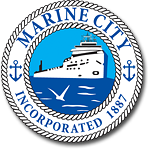 Department of the City Clerk260 S. ParkerMarine City, MI 48039(810) 765-8830mgoodrich@cityofmarinecity.orgAll vacant buildings must register with the City of Marine City in accordance with the Vacant/Abandoned Structure Ordinance Title XV, Chapter 158 et. al.  Please complete this form for each vacant building; if you own more than one building subject to registration, each will have to be registered separately on individual forms.  Temporary exemptions for disaster-affected properties, structures actively under construction, properties listed with a licensed realtor, or a building subject to probate/court matter may be approved by completing the Vacant Building Waiver.Registration Date:  ________________________	     		 Property Address for Registration: _____________________________________________________________Owner InformationIf Individual Owner or Designated Agent, please complete the following: Property Owner(s) Name:  ____________________________________________________________________Owner’s Mailing Address:  ____________________________________________________________________Telephone Number: _____________________________ Email Address:________________________________Proof of Identification Provided and Attached:  Designated Agent or Contact Person:____________________________________________________________Mailing Address:____________________________________________________________________________Telephone Number:_____________________________ Email Address:________________________________Vacant Building PlanI hearby submit a plan of (circle all that apply) including timeline:  Secure Vacancy  /  Rehabilitation  /  Re-Occupancy  /  Sale  /  Demolition____________________________________________________________________________________________________________________________________________________________________________________________________________________________________________________________________________________________________________________________________________________________________________________________________________________________________________________________________________________________________________________________________________________________Describe the contents of the building, if applicable: ____________________________________________________________________________________________________________________________________________________________________________________________________________________________________Alarm Company Name: ___________________________Phone:______________________________________List any Flammable or Toxic materials stored in the building:_________________________________________City of Marine City						Department of the City Clerk260 S. ParkerMarine City, MI 48039(810) 765-8830mgoodrich@cityofmarinecity.orgFeesThe monthly administrative fee shall be paid so that it is received by the City on or before the seventh day of each monthA late fee, in an amount equal to $37.50, will be applied on the 8th of each month, if the monthly administrative fee is not paid by the due dateExceptions for the monthly registration fee may be considered by the building official or City Manager if it can be adequately demonstrated that the property is held up in probate and a resolution is forthcoming, under construction with a reopen date established, or for sale with proven attempts to actively sell the property.  Initial registration and registration fee is required.No refunds or partial refunds.CertificationI hereby certify that I am aware that the Ordinance in its entirety can be reviewed on the City of Marine City’s website, that I am responsible for reviewing the Ordinance and being aware of its provision as they relate to my building, and that I am aware that if all or part of the fees required are not paid or are overdue, the City may recover said fees by filing suit against myself and any other owners for a civil money judgment or that the overdue fees may be assessed against my property taxes or said fees may be recovered by any other legal means available to the City.
I hereby certify that I am aware that, for buildings subject to the Ordinance which I own that are unsecured (i.e. broken doors/windows/holes in structure/etc.) the City can require that I secure the building as described in the Ordinance and that if I fail to do so, the City can assess fees against my property for its costs for securing the building on my behalf. I hereby certify that I am the owner, or am authorized to act on behalf of the owner, of the above described building.  I further certify that to the best of my knowledge this is a true and correct application, and understand that the falsification of this application is cause for legal action by the City.Registrant’s Signature: ____________________________________________Date: ______________________